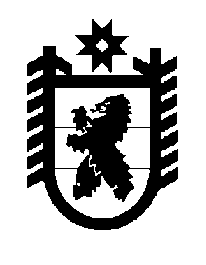 Российская Федерация Республика Карелия    ПРАВИТЕЛЬСТВО РЕСПУБЛИКИ КАРЕЛИЯПОСТАНОВЛЕНИЕот  17 декабря 2018 года № 471-Пг. Петрозаводск О внесении изменений в постановления Правительства Республики Карелия от 20 июня 2014 года № 196-П, от 1 февраля 2018 года № 33-П и признании утратившим силу постановления Правительства Республики Карелия от 25 октября 2018 года № 389-ППравительство Республики Карелия п о с т а н о в л я е т:Внести в государственную программу Республики Карелия «Развитие образования» на 2014 – 2025 годы, утвержденную постановлением Правительства Республики Карелия от 20 июня 2014 года № 196-П «Об утверждении государственной программы Республики Карелия «Развитие образования» на 2014 – 2025 годы» (Собрание законодательства Республики Карелия, 2014, № 6, ст. 1058; 2015, № 2, ст. 243; 2016, № 1, ст. 61; № 8, ст. 1751; 2017, № 1, ст. 69; № 4, ст. 689; № 9, ст. 1791; № 10, ст. 1955; № 12, ст. 2456; 2018, № 1, ст. 74; № 6, ст. 1242; Официальный интернет-портал правовой информации (www.pravo.gov.ru), 25 октября 2018 года, № 1000201810250001), следующие изменения:в разделе II Методику распределения субсидий местным бюджетам из бюджета Республики Карелия между муниципальными районами (городскими округами) на реализацию мероприятий по созданию в субъектах Российской Федерации дополнительных мест для детей в возрасте от 2 месяцев до 3 лет в образовательных организациях, осуществляющих образовательную деятельность по образовательным программам дошкольного образования, признать утратившей силу;2) позицию «Основное мероприятие 2.1.2.4.0» приложения 4 изложить в следующей редакции:	3) приложение 7 изложить в следующей редакции:«Приложение 7к государственной программеСВЕДЕНИЯО ПОКАЗАТЕЛЯХ (ИНДИКАТОРАХ) ГОСУДАРСТВЕННОЙ ПРОГРАММЫВ РАЗРЕЗЕ МУНИЦИПАЛЬНЫХ ОБРАЗОВАНИЙ2. Внести в Перечень расходных обязательств муниципальных образований, возникающих при выполнении полномочий органов местного самоуправления по вопросам местного значения, в целях софинансирования которых предоставляются субсидии из бюджета Республики Карелия, целевых показателей результативности предоставления субсидий и их значений на               2018 год и на плановый период 2019 и 2020 годов, утвержденный постановлением Правительства Республики Карелия от 1 февраля 2018 года                 № 33-П «Об утверждении Перечня расходных обязательств муниципальных образований, возникающих при выполнении полномочий органов местного самоуправления по вопросам местного значения, в целях софинансирования которых предоставляются субсидии из бюджета Республики Карелия, целевых показателей результативности предоставления субсидий и их значений на 2018 год и на плановый период 2019 и 2020 годов» (Собрание законодательства Республики Карелия, 2018, № 2, ст. 252; № 3, ст. 541; № 4, ст. 764; № 5,                      ст. 1034; № 6, ст. 1231, 1237, 1261; № 7, ст. 1496; Официальный интернет-портал правовой информации (www.pravo.gov.ru), 3 октября 2018 года,                        № 1000201810030009; 29 октября 2018 года, № 1000201810290001; 22 ноября 2018 года, № 1000201811220002; 27 ноября 2018 года, № 1000201811270009;                28 ноября 2018 года, № 1000201811280003), изменение, признав пункт 24 утратившим силу.3. Признать утратившим силу постановление Правительства Республики Карелия от 25 октября 2018 года № 389-П «О распределении на 2018 и 2019 годы субсидий бюджетам муниципальных районов и городских округов на реализацию мероприятий по созданию в субъектах Российской Федерации дополнительных мест для детей в возрасте от 2 месяцев до 3 лет в образовательных организациях, осуществляющих образовательную деятельность по образовательным программам дошкольного образования» (Официальный интернет-портал правовой информации (www.pravo.gov.ru),                       26 октября 2018 года, № 1000201810260001).           Глава Республики Карелия 					                  А.О. Парфенчиков«Основ-ное меро-приятие 2.1.2.4.0создание дополни-тельных мест для детей в возрасте от двух месяцев до трех лет в организа-циях, реали-зующих программы дошколь-ного образованиявсего, в том числеXXXX0,000,000,000,00158 592,30348 898,000,00XXXXХ«Основ-ное меро-приятие 2.1.2.4.0создание дополни-тельных мест для детей в возрасте от двух месяцев до трех лет в организа-циях, реали-зующих программы дошколь-ного образованияМинис-терство образо-вания Республики Карелия80107 0102 2 04 R15905400,000,000,000,00158 592,30348 898,000,000,000,000,000,000,00»;Муниципальное образованиеНаименование показателя, единица измеренияЗначения показателейЗначения показателейЗначения показателейЗначения показателейЗначения показателейМуниципальное образованиеНаименование показателя, единица измерения2016 год2017 год2018 год2019 год2020 год1234567Подпрограмма 2 «Развитие общего образования. Создание новых мест                                   в общеобразовательных организациях в соответствии с прогнозируемой потребностью и современными условиями обучения»Подпрограмма 2 «Развитие общего образования. Создание новых мест                                   в общеобразовательных организациях в соответствии с прогнозируемой потребностью и современными условиями обучения»Подпрограмма 2 «Развитие общего образования. Создание новых мест                                   в общеобразовательных организациях в соответствии с прогнозируемой потребностью и современными условиями обучения»Подпрограмма 2 «Развитие общего образования. Создание новых мест                                   в общеобразовательных организациях в соответствии с прогнозируемой потребностью и современными условиями обучения»Подпрограмма 2 «Развитие общего образования. Создание новых мест                                   в общеобразовательных организациях в соответствии с прогнозируемой потребностью и современными условиями обучения»Подпрограмма 2 «Развитие общего образования. Создание новых мест                                   в общеобразовательных организациях в соответствии с прогнозируемой потребностью и современными условиями обучения»Подпрограмма 2 «Развитие общего образования. Создание новых мест                                   в общеобразовательных организациях в соответствии с прогнозируемой потребностью и современными условиями обучения»Петрозаводский городской округпоказатель 1.2.1.0.1. Отношение численности детей в возрасте от 3 до                7 лет, получающих дошкольное образование        в текущем году, к сумме численности детей в возрасте от 3 до 7 лет, получающих дошкольное образование в текущем году, и численности детей в возрасте от 3 до 7 лет, находящихся в очереди на получение в текущем году дошкольного образования, %100100100100100Костомукшский городской округпоказатель 1.2.1.0.1. Отношение численности детей в возрасте от 3 до                7 лет, получающих дошкольное образование        в текущем году, к сумме численности детей в возрасте от 3 до 7 лет, получающих дошкольное образование в текущем году, и численности детей в возрасте от 3 до 7 лет, находящихся в очереди на получение в текущем году дошкольного образования, %100100100100100Беломорский муниципальный районпоказатель 1.2.1.0.1. Отношение численности детей в возрасте от 3 до                7 лет, получающих дошкольное образование        в текущем году, к сумме численности детей в возрасте от 3 до 7 лет, получающих дошкольное образование в текущем году, и численности детей в возрасте от 3 до 7 лет, находящихся в очереди на получение в текущем году дошкольного образования, %100100100100100Калевальский муниципальный районпоказатель 1.2.1.0.1. Отношение численности детей в возрасте от 3 до                7 лет, получающих дошкольное образование        в текущем году, к сумме численности детей в возрасте от 3 до 7 лет, получающих дошкольное образование в текущем году, и численности детей в возрасте от 3 до 7 лет, находящихся в очереди на получение в текущем году дошкольного образования, %100100100100100Кемский муниципальный районпоказатель 1.2.1.0.1. Отношение численности детей в возрасте от 3 до                7 лет, получающих дошкольное образование        в текущем году, к сумме численности детей в возрасте от 3 до 7 лет, получающих дошкольное образование в текущем году, и численности детей в возрасте от 3 до 7 лет, находящихся в очереди на получение в текущем году дошкольного образования, %100100100100100Кондопожский муниципальный районпоказатель 1.2.1.0.1. Отношение численности детей в возрасте от 3 до                7 лет, получающих дошкольное образование        в текущем году, к сумме численности детей в возрасте от 3 до 7 лет, получающих дошкольное образование в текущем году, и численности детей в возрасте от 3 до 7 лет, находящихся в очереди на получение в текущем году дошкольного образования, %100100100100100Лахденпохский муниципальный районпоказатель 1.2.1.0.1. Отношение численности детей в возрасте от 3 до                7 лет, получающих дошкольное образование        в текущем году, к сумме численности детей в возрасте от 3 до 7 лет, получающих дошкольное образование в текущем году, и численности детей в возрасте от 3 до 7 лет, находящихся в очереди на получение в текущем году дошкольного образования, %100100100100100Лоухский муниципальный районпоказатель 1.2.1.0.1. Отношение численности детей в возрасте от 3 до                7 лет, получающих дошкольное образование        в текущем году, к сумме численности детей в возрасте от 3 до 7 лет, получающих дошкольное образование в текущем году, и численности детей в возрасте от 3 до 7 лет, находящихся в очереди на получение в текущем году дошкольного образования, %1001001001001001234567Медвежьегорский муниципальный район100100100100100Муезерский муниципальный район100100100100100Олонецкий муниципальный район100100100100100Питкярантский муниципальный район100100100100100Прионежский муниципальный район100100100100100Пряжинский муниципальный район100100100100100Пудожский муниципальный район100100100100100Сегежский муниципальный район100100100100100Сортавальский муниципальный район100100100100100Суоярвский муниципальный район100100100100100Петрозаводский городской округпоказатель 1.2.1.2.2. Доля государственных (муниципальных) образо-вательных организаций, реализующих образова-тельные программы начального общего, основного общего и (или) среднего общего образова-002,700Костомукшский городской округпоказатель 1.2.1.2.2. Доля государственных (муниципальных) образо-вательных организаций, реализующих образова-тельные программы начального общего, основного общего и (или) среднего общего образова-006,2500Беломорский муниципальный районпоказатель 1.2.1.2.2. Доля государственных (муниципальных) образо-вательных организаций, реализующих образова-тельные программы начального общего, основного общего и (или) среднего общего образова-0040001234567Калевальский муниципальный районния, здания которых находятся в аварийном состоянии или требуют капитального ремонта, в общем количестве госу-дарственных (муници-пальных) образователь-ных организаций, реали-зующих образовательные программы начального общего, основного общего и (или) среднего общего образования, %006400Кемский муниципальный районния, здания которых находятся в аварийном состоянии или требуют капитального ремонта, в общем количестве госу-дарственных (муници-пальных) образователь-ных организаций, реали-зующих образовательные программы начального общего, основного общего и (или) среднего общего образования, %005600Кондопожский муниципальный районния, здания которых находятся в аварийном состоянии или требуют капитального ремонта, в общем количестве госу-дарственных (муници-пальных) образователь-ных организаций, реали-зующих образовательные программы начального общего, основного общего и (или) среднего общего образования, %0092,300Лахденпохский муниципальный районния, здания которых находятся в аварийном состоянии или требуют капитального ремонта, в общем количестве госу-дарственных (муници-пальных) образователь-ных организаций, реали-зующих образовательные программы начального общего, основного общего и (или) среднего общего образования, %14,2985,7171,4200Лоухский муниципальный районния, здания которых находятся в аварийном состоянии или требуют капитального ремонта, в общем количестве госу-дарственных (муници-пальных) образователь-ных организаций, реали-зующих образовательные программы начального общего, основного общего и (или) среднего общего образования, %003300Медвежьегорский муниципальный районния, здания которых находятся в аварийном состоянии или требуют капитального ремонта, в общем количестве госу-дарственных (муници-пальных) образователь-ных организаций, реали-зующих образовательные программы начального общего, основного общего и (или) среднего общего образования, %003700Муезерский муниципальный районния, здания которых находятся в аварийном состоянии или требуют капитального ремонта, в общем количестве госу-дарственных (муници-пальных) образователь-ных организаций, реали-зующих образовательные программы начального общего, основного общего и (или) среднего общего образования, %0257816,678,33Олонецкий муниципальный районния, здания которых находятся в аварийном состоянии или требуют капитального ремонта, в общем количестве госу-дарственных (муници-пальных) образователь-ных организаций, реали-зующих образовательные программы начального общего, основного общего и (или) среднего общего образования, %008300Питкярантский муниципальный районния, здания которых находятся в аварийном состоянии или требуют капитального ремонта, в общем количестве госу-дарственных (муници-пальных) образователь-ных организаций, реали-зующих образовательные программы начального общего, основного общего и (или) среднего общего образования, %5020201010Прионежский муниципальный районния, здания которых находятся в аварийном состоянии или требуют капитального ремонта, в общем количестве госу-дарственных (муници-пальных) образователь-ных организаций, реали-зующих образовательные программы начального общего, основного общего и (или) среднего общего образования, %0069,2300Пряжинский муниципальный районния, здания которых находятся в аварийном состоянии или требуют капитального ремонта, в общем количестве госу-дарственных (муници-пальных) образователь-ных организаций, реали-зующих образовательные программы начального общего, основного общего и (или) среднего общего образования, %00336040Пудожский муниципальный районния, здания которых находятся в аварийном состоянии или требуют капитального ремонта, в общем количестве госу-дарственных (муници-пальных) образователь-ных организаций, реали-зующих образовательные программы начального общего, основного общего и (или) среднего общего образования, %001683,366,71234567Сегежский муниципальный район004500Сортавальский муниципальный район043,7546,42518,75Суоярвский муниципальный район6060504040Петрозаводский городской округпоказатель 1.2.1.1.6.               Доля обучающихся, про-живающих в населенных пунктах, на территории которых отсутствуют общеобразовательные организации соответст-вующего уровня обуче-ния, обеспеченных транс-портом для проезда к месту обучения и обратно, в общей численности обучающихся, нуждаю-щихся в подвозе, %00000Костомукшский городской округпоказатель 1.2.1.1.6.               Доля обучающихся, про-живающих в населенных пунктах, на территории которых отсутствуют общеобразовательные организации соответст-вующего уровня обуче-ния, обеспеченных транс-портом для проезда к месту обучения и обратно, в общей численности обучающихся, нуждаю-щихся в подвозе, %00000Беломорский муниципальный районпоказатель 1.2.1.1.6.               Доля обучающихся, про-живающих в населенных пунктах, на территории которых отсутствуют общеобразовательные организации соответст-вующего уровня обуче-ния, обеспеченных транс-портом для проезда к месту обучения и обратно, в общей численности обучающихся, нуждаю-щихся в подвозе, %100100100100100Калевальский муниципальный районпоказатель 1.2.1.1.6.               Доля обучающихся, про-живающих в населенных пунктах, на территории которых отсутствуют общеобразовательные организации соответст-вующего уровня обуче-ния, обеспеченных транс-портом для проезда к месту обучения и обратно, в общей численности обучающихся, нуждаю-щихся в подвозе, %100100100100100Кемский муниципальный районпоказатель 1.2.1.1.6.               Доля обучающихся, про-живающих в населенных пунктах, на территории которых отсутствуют общеобразовательные организации соответст-вующего уровня обуче-ния, обеспеченных транс-портом для проезда к месту обучения и обратно, в общей численности обучающихся, нуждаю-щихся в подвозе, %100100100100100Кондопожский муниципальный районпоказатель 1.2.1.1.6.               Доля обучающихся, про-живающих в населенных пунктах, на территории которых отсутствуют общеобразовательные организации соответст-вующего уровня обуче-ния, обеспеченных транс-портом для проезда к месту обучения и обратно, в общей численности обучающихся, нуждаю-щихся в подвозе, %100100100100100Лахденпохский муниципальный районпоказатель 1.2.1.1.6.               Доля обучающихся, про-живающих в населенных пунктах, на территории которых отсутствуют общеобразовательные организации соответст-вующего уровня обуче-ния, обеспеченных транс-портом для проезда к месту обучения и обратно, в общей численности обучающихся, нуждаю-щихся в подвозе, %100100100100100Лоухский муниципальный районпоказатель 1.2.1.1.6.               Доля обучающихся, про-живающих в населенных пунктах, на территории которых отсутствуют общеобразовательные организации соответст-вующего уровня обуче-ния, обеспеченных транс-портом для проезда к месту обучения и обратно, в общей численности обучающихся, нуждаю-щихся в подвозе, %100100100100100Медвежьегорский муниципальный районпоказатель 1.2.1.1.6.               Доля обучающихся, про-живающих в населенных пунктах, на территории которых отсутствуют общеобразовательные организации соответст-вующего уровня обуче-ния, обеспеченных транс-портом для проезда к месту обучения и обратно, в общей численности обучающихся, нуждаю-щихся в подвозе, %100100100100100Муезерский муниципальный районпоказатель 1.2.1.1.6.               Доля обучающихся, про-живающих в населенных пунктах, на территории которых отсутствуют общеобразовательные организации соответст-вующего уровня обуче-ния, обеспеченных транс-портом для проезда к месту обучения и обратно, в общей численности обучающихся, нуждаю-щихся в подвозе, %1001001001001001234567Олонецкий муниципальный район100100100100100Питкярантский муниципальный район100100100100100Прионежский муниципальный район100100100100100Пряжинский муниципальный район100100100100100Пудожский муниципальный район100100100100100Сегежский муниципальный район100100100100100Сортавальский муниципальный район100100100100100Суоярвский муниципальный район100100100100100Петрозаводский городской округпоказатель 1.2.1.2.8. Количество общеобразо-вательных организаций, расположенных в сель-ской местности, в которых отремонтированы спор-тивные залы, единиц00000Костомукшский городской округпоказатель 1.2.1.2.8. Количество общеобразо-вательных организаций, расположенных в сель-ской местности, в которых отремонтированы спор-тивные залы, единиц00000Беломорский муниципальный районпоказатель 1.2.1.2.8. Количество общеобразо-вательных организаций, расположенных в сель-ской местности, в которых отремонтированы спор-тивные залы, единиц00100Калевальский муниципальный районпоказатель 1.2.1.2.8. Количество общеобразо-вательных организаций, расположенных в сель-ской местности, в которых отремонтированы спор-тивные залы, единиц10010Кемский муниципальный районпоказатель 1.2.1.2.8. Количество общеобразо-вательных организаций, расположенных в сель-ской местности, в которых отремонтированы спор-тивные залы, единиц010001234567Кондопожский муниципальный район11100Лахденпохский муниципальный район01100Лоухский муниципальный район00000Медвежьегорский муниципальный район20000Муезерский муниципальный район02110Олонецкий муниципальный район20211Питкярантский муниципальный район02110Прионежский муниципальный район22220Пряжинский муниципальный район00001Пудожский муниципальный район01211Сегежский муниципальный район10000Сортавальский муниципальный район000001234567Суоярвский муниципальный район01111Петрозаводский городской округпоказатель 1.2.1.2.9. Количество общеобразо-вательных организаций, расположенных в сель-ской местности, в которых имеющиеся аудитории перепрофилированы под спортивные залы для занятия физической культурой и спортом, единиц00000Костомукшский городской округпоказатель 1.2.1.2.9. Количество общеобразо-вательных организаций, расположенных в сель-ской местности, в которых имеющиеся аудитории перепрофилированы под спортивные залы для занятия физической культурой и спортом, единиц00000Беломорский муниципальный районпоказатель 1.2.1.2.9. Количество общеобразо-вательных организаций, расположенных в сель-ской местности, в которых имеющиеся аудитории перепрофилированы под спортивные залы для занятия физической культурой и спортом, единиц00000Калевальский муниципальный районпоказатель 1.2.1.2.9. Количество общеобразо-вательных организаций, расположенных в сель-ской местности, в которых имеющиеся аудитории перепрофилированы под спортивные залы для занятия физической культурой и спортом, единиц00000Кемский муниципальный районпоказатель 1.2.1.2.9. Количество общеобразо-вательных организаций, расположенных в сель-ской местности, в которых имеющиеся аудитории перепрофилированы под спортивные залы для занятия физической культурой и спортом, единиц00000Кондопожский муниципальный районпоказатель 1.2.1.2.9. Количество общеобразо-вательных организаций, расположенных в сель-ской местности, в которых имеющиеся аудитории перепрофилированы под спортивные залы для занятия физической культурой и спортом, единиц00100Лахденпохский муниципальный районпоказатель 1.2.1.2.9. Количество общеобразо-вательных организаций, расположенных в сель-ской местности, в которых имеющиеся аудитории перепрофилированы под спортивные залы для занятия физической культурой и спортом, единиц10000Лоухский муниципальный районпоказатель 1.2.1.2.9. Количество общеобразо-вательных организаций, расположенных в сель-ской местности, в которых имеющиеся аудитории перепрофилированы под спортивные залы для занятия физической культурой и спортом, единиц00000Медвежьегорский муниципальный районпоказатель 1.2.1.2.9. Количество общеобразо-вательных организаций, расположенных в сель-ской местности, в которых имеющиеся аудитории перепрофилированы под спортивные залы для занятия физической культурой и спортом, единиц00000Муезерский муниципальный районпоказатель 1.2.1.2.9. Количество общеобразо-вательных организаций, расположенных в сель-ской местности, в которых имеющиеся аудитории перепрофилированы под спортивные залы для занятия физической культурой и спортом, единиц00000Олонецкий муниципальный районпоказатель 1.2.1.2.9. Количество общеобразо-вательных организаций, расположенных в сель-ской местности, в которых имеющиеся аудитории перепрофилированы под спортивные залы для занятия физической культурой и спортом, единиц01011Питкярантский муниципальный районпоказатель 1.2.1.2.9. Количество общеобразо-вательных организаций, расположенных в сель-ской местности, в которых имеющиеся аудитории перепрофилированы под спортивные залы для занятия физической культурой и спортом, единиц000001234567Прионежский муниципальный район10000Пряжинский муниципальный район00001Пудожский муниципальный район00011Сегежский муниципальный район01000Сортавальский муниципальный район00000Суоярвский муниципальный район00010Петрозаводский городской округпоказатель 1.2.1.2.10. Количество общеобразо-вательных организаций, расположенных в сель-ской местности, в которых открытые плоскостные спортивные сооружения оснащены спортивным инвентарем и оборудо-ванием, единиц00000Костомукшский городской округпоказатель 1.2.1.2.10. Количество общеобразо-вательных организаций, расположенных в сель-ской местности, в которых открытые плоскостные спортивные сооружения оснащены спортивным инвентарем и оборудо-ванием, единиц00000Беломорский муниципальный районпоказатель 1.2.1.2.10. Количество общеобразо-вательных организаций, расположенных в сель-ской местности, в которых открытые плоскостные спортивные сооружения оснащены спортивным инвентарем и оборудо-ванием, единиц00000Калевальский муниципальный районпоказатель 1.2.1.2.10. Количество общеобразо-вательных организаций, расположенных в сель-ской местности, в которых открытые плоскостные спортивные сооружения оснащены спортивным инвентарем и оборудо-ванием, единиц00011Кемский муниципальный районпоказатель 1.2.1.2.10. Количество общеобразо-вательных организаций, расположенных в сель-ской местности, в которых открытые плоскостные спортивные сооружения оснащены спортивным инвентарем и оборудо-ванием, единиц00111Кондопожский муниципальный районпоказатель 1.2.1.2.10. Количество общеобразо-вательных организаций, расположенных в сель-ской местности, в которых открытые плоскостные спортивные сооружения оснащены спортивным инвентарем и оборудо-ванием, единиц00010Лахденпохский муниципальный районпоказатель 1.2.1.2.10. Количество общеобразо-вательных организаций, расположенных в сель-ской местности, в которых открытые плоскостные спортивные сооружения оснащены спортивным инвентарем и оборудо-ванием, единиц100001234567Лоухский муниципальный район00000Медвежьегорский муниципальный район01200Муезерский муниципальный район00000Олонецкий муниципальный район00022Питкярантский муниципальный район00000Прионежский муниципальный район00000Пряжинский муниципальный район00112Пудожский муниципальный район00000Сегежский муниципальный район00000Сортавальский муниципальный район00121Суоярвский муниципальный район001111234567Петрозаводский городской округпоказатель 1.2.1.2.11. Количество спортивных клубов, созданных в общеобразовательных организациях, располо-женных в сельской мест-ности, для занятия физии-ческой культурой и спортом, единиц00000Костомукшский городской округпоказатель 1.2.1.2.11. Количество спортивных клубов, созданных в общеобразовательных организациях, располо-женных в сельской мест-ности, для занятия физии-ческой культурой и спортом, единиц00100Беломорский муниципальный районпоказатель 1.2.1.2.11. Количество спортивных клубов, созданных в общеобразовательных организациях, располо-женных в сельской мест-ности, для занятия физии-ческой культурой и спортом, единиц00000Калевальский муниципальный районпоказатель 1.2.1.2.11. Количество спортивных клубов, созданных в общеобразовательных организациях, располо-женных в сельской мест-ности, для занятия физии-ческой культурой и спортом, единиц00010Кемский муниципальный районпоказатель 1.2.1.2.11. Количество спортивных клубов, созданных в общеобразовательных организациях, располо-женных в сельской мест-ности, для занятия физии-ческой культурой и спортом, единиц00000Кондопожский муниципальный районпоказатель 1.2.1.2.11. Количество спортивных клубов, созданных в общеобразовательных организациях, располо-женных в сельской мест-ности, для занятия физии-ческой культурой и спортом, единиц10000Лахденпохский муниципальный районпоказатель 1.2.1.2.11. Количество спортивных клубов, созданных в общеобразовательных организациях, располо-женных в сельской мест-ности, для занятия физии-ческой культурой и спортом, единиц10100Лоухский муниципальный районпоказатель 1.2.1.2.11. Количество спортивных клубов, созданных в общеобразовательных организациях, располо-женных в сельской мест-ности, для занятия физии-ческой культурой и спортом, единиц00000Медвежьегорский муниципальный районпоказатель 1.2.1.2.11. Количество спортивных клубов, созданных в общеобразовательных организациях, располо-женных в сельской мест-ности, для занятия физии-ческой культурой и спортом, единиц00010Муезерский муниципальный районпоказатель 1.2.1.2.11. Количество спортивных клубов, созданных в общеобразовательных организациях, располо-женных в сельской мест-ности, для занятия физии-ческой культурой и спортом, единиц00000Олонецкий муниципальный районпоказатель 1.2.1.2.11. Количество спортивных клубов, созданных в общеобразовательных организациях, располо-женных в сельской мест-ности, для занятия физии-ческой культурой и спортом, единиц00012Питкярантский муниципальный районпоказатель 1.2.1.2.11. Количество спортивных клубов, созданных в общеобразовательных организациях, располо-женных в сельской мест-ности, для занятия физии-ческой культурой и спортом, единиц00010Прионежский муниципальный районпоказатель 1.2.1.2.11. Количество спортивных клубов, созданных в общеобразовательных организациях, располо-женных в сельской мест-ности, для занятия физии-ческой культурой и спортом, единиц000001234567Пряжинский муниципальный район13001Пудожский муниципальный район00000Сегежский муниципальный район11000Сортавальский муниципальный район00000Суоярвский муниципальный район00000Петрозаводский городской округпоказатель 1.2.1.2.12. Доля обучающихся, зани-мающихся физической культурой и спортом во внеурочное время, в общем количестве обу-чающихся, по уровням образования:начальное общее, %00000Костомукшский городской округпоказатель 1.2.1.2.12. Доля обучающихся, зани-мающихся физической культурой и спортом во внеурочное время, в общем количестве обу-чающихся, по уровням образования:начальное общее, %00151821Беломорский муниципальный районпоказатель 1.2.1.2.12. Доля обучающихся, зани-мающихся физической культурой и спортом во внеурочное время, в общем количестве обу-чающихся, по уровням образования:начальное общее, %912151821Калевальский муниципальный районпоказатель 1.2.1.2.12. Доля обучающихся, зани-мающихся физической культурой и спортом во внеурочное время, в общем количестве обу-чающихся, по уровням образования:начальное общее, %9001821Кемский муниципальный районпоказатель 1.2.1.2.12. Доля обучающихся, зани-мающихся физической культурой и спортом во внеурочное время, в общем количестве обу-чающихся, по уровням образования:начальное общее, %912151821Кондопожский муниципальный районпоказатель 1.2.1.2.12. Доля обучающихся, зани-мающихся физической культурой и спортом во внеурочное время, в общем количестве обу-чающихся, по уровням образования:начальное общее, %912151821Лахденпохский муниципальный районпоказатель 1.2.1.2.12. Доля обучающихся, зани-мающихся физической культурой и спортом во внеурочное время, в общем количестве обу-чающихся, по уровням образования:начальное общее, %912151821Лоухский муниципальный районпоказатель 1.2.1.2.12. Доля обучающихся, зани-мающихся физической культурой и спортом во внеурочное время, в общем количестве обу-чающихся, по уровням образования:начальное общее, %00018211234567Медвежьегорский муниципальный район912151821Муезерский муниципальный район912151821Олонецкий муниципальный район912151821Питкярантский муниципальный район912151821Прионежский муниципальный район912151821Пряжинский муниципальный район912151821Пудожский муниципальный район012151821Сегежский муниципальный район912151821Сортавальский муниципальный район90121518Суоярвский муниципальный район912151821Петрозаводский городской округосновное общее, %00000Костомукшский городской округосновное общее, %00182124Беломорский муниципальный районосновное общее, %12151821241234567Калевальский муниципальный район1215182124Кемский муниципальный район1215182124Кондопожский муниципальный район1215182124Лахденпохский муниципальный район1215182124Лоухский муниципальный район0002124Медвежьегорский муниципальный район1215182124Муезерский муниципальный район1215182124Олонецкий муниципальный район1215182124Питкярантский муниципальный район1215182124Прионежский муниципальный район1215182124Пряжинский муниципальный район1215182124Пудожский муниципальный район0151821241234567Сегежский муниципальный район1215182124Сортавальский муниципальный район120151821Суоярвский муниципальный район1215182124Петрозаводский городской округсреднее общее, %00000Костомукшский городской округсреднее общее, %00192123Беломорский муниципальный районсреднее общее, %1517192123Калевальский муниципальный районсреднее общее, %1517192123Кемский муниципальный районсреднее общее, %1517192123Кондопожский муниципальный районсреднее общее, %1517192123Лахденпохский муниципальный районсреднее общее, %1517192123Лоухский муниципальный районсреднее общее, %0002123Медвежьегорский муниципальный районсреднее общее, %1517192123Муезерский муниципальный районсреднее общее, %15171921231234567Олонецкий муниципальный район1517192123Питкярантский муниципальный район1517192123Прионежский муниципальный район1517192123Пряжинский муниципальный район1517192123Пудожский муниципальный район017192123Сегежский муниципальный район150171921Сортавальский муниципальный район1517192123Суоярвский муниципальный район1517192123Петрозаводский городской округпоказатель 1.2.1.2.13. Разработанная проектно-сметная документация на строительство здания общеобразовательной организации, единиц00010Костомукшский городской округпоказатель 1.2.1.2.13. Разработанная проектно-сметная документация на строительство здания общеобразовательной организации, единиц00000Беломорский муниципальный районпоказатель 1.2.1.2.13. Разработанная проектно-сметная документация на строительство здания общеобразовательной организации, единиц00000Калевальский муниципальный районпоказатель 1.2.1.2.13. Разработанная проектно-сметная документация на строительство здания общеобразовательной организации, единиц00000Кемский муниципальный районпоказатель 1.2.1.2.13. Разработанная проектно-сметная документация на строительство здания общеобразовательной организации, единиц000101234567Кондопожский муниципальный район00000Лахденпохский муниципальный район00000Лоухский муниципальный район00000Медвежьегорский муниципальный район00000Муезерский муниципальный район00000Олонецкий муниципальный район00000Питкярантский муниципальный район00000Прионежский муниципальный район00000Пряжинский муниципальный район00000Пудожский муниципальный район00000Сегежский муниципальный район00000Сортавальский муниципальный район000001234567Суоярвский муниципальный район00000Петрозаводский городской округпоказатель 1.4.1.1.1. Отношение средней зара-ботной платы педагоги-ческих работников орга-низаций дополнительного образования детей в Республике Карелия к средней заработной плате учителей в Республике Карелия, %8194,2100100100Костомукшский городской округпоказатель 1.4.1.1.1. Отношение средней зара-ботной платы педагоги-ческих работников орга-низаций дополнительного образования детей в Республике Карелия к средней заработной плате учителей в Республике Карелия, %108,299,8100100100Беломорский муниципальный районпоказатель 1.4.1.1.1. Отношение средней зара-ботной платы педагоги-ческих работников орга-низаций дополнительного образования детей в Республике Карелия к средней заработной плате учителей в Республике Карелия, %10399,8100100100Калевальский муниципальный районпоказатель 1.4.1.1.1. Отношение средней зара-ботной платы педагоги-ческих работников орга-низаций дополнительного образования детей в Республике Карелия к средней заработной плате учителей в Республике Карелия, %112,699,8100100100Кемский муниципальный районпоказатель 1.4.1.1.1. Отношение средней зара-ботной платы педагоги-ческих работников орга-низаций дополнительного образования детей в Республике Карелия к средней заработной плате учителей в Республике Карелия, %106,999,8100100100Кондопожский муниципальный районпоказатель 1.4.1.1.1. Отношение средней зара-ботной платы педагоги-ческих работников орга-низаций дополнительного образования детей в Республике Карелия к средней заработной плате учителей в Республике Карелия, %72,694,2100100100Лахденпохский муниципальный районпоказатель 1.4.1.1.1. Отношение средней зара-ботной платы педагоги-ческих работников орга-низаций дополнительного образования детей в Республике Карелия к средней заработной плате учителей в Республике Карелия, %80,694,2100100100Лоухский муниципальный районпоказатель 1.4.1.1.1. Отношение средней зара-ботной платы педагоги-ческих работников орга-низаций дополнительного образования детей в Республике Карелия к средней заработной плате учителей в Республике Карелия, %97,199,8100100100Медвежьегорский муниципальный районпоказатель 1.4.1.1.1. Отношение средней зара-ботной платы педагоги-ческих работников орга-низаций дополнительного образования детей в Республике Карелия к средней заработной плате учителей в Республике Карелия, %85,195100100100Муезерский муниципальный районпоказатель 1.4.1.1.1. Отношение средней зара-ботной платы педагоги-ческих работников орга-низаций дополнительного образования детей в Республике Карелия к средней заработной плате учителей в Республике Карелия, %85,295100100100Олонецкий муниципальный районпоказатель 1.4.1.1.1. Отношение средней зара-ботной платы педагоги-ческих работников орга-низаций дополнительного образования детей в Республике Карелия к средней заработной плате учителей в Республике Карелия, %77,994,2100100100Питкярантский муниципальный районпоказатель 1.4.1.1.1. Отношение средней зара-ботной платы педагоги-ческих работников орга-низаций дополнительного образования детей в Республике Карелия к средней заработной плате учителей в Республике Карелия, %77,294,21001001001234567Прионежский муниципальный район76,994,2100100100Пряжинский муниципальный район77,294,2100100100Пудожский муниципальный район92,895100100100Сегежский муниципальный район86,195100100100Сортавальский муниципальный район84,194,2100100100Суоярвский муниципальный район72,694,2100100100».